                               Тема: Звук «К». Буква «К». 1 класс   Цели:Познакомить детей со звуком [к], и с буквой  Кк. Учить детей чётко    произносить [к], и определять место положения органов при произнесении звуков.Упражнять детей в правильном произнесении этих звуков изолированно, в слогах, словах.Развивать фонематическое восприятие, слуховое внимание,  логическое мышление, фонематический  слух, общую моторику, звуковой анализ на уровне слова.Корригировать у детей оптическое представления, память, внимание.Расширять словарь.     Оборудование: предметные картинки, зеркала, символы, буква К, волшебный песок.     Ход занятия:   1. Организационный момент.Здравствуйте, ребята! Прежде чем начать работу настроимся на занятие:И сделаем пальчиковый массаж  мячиками.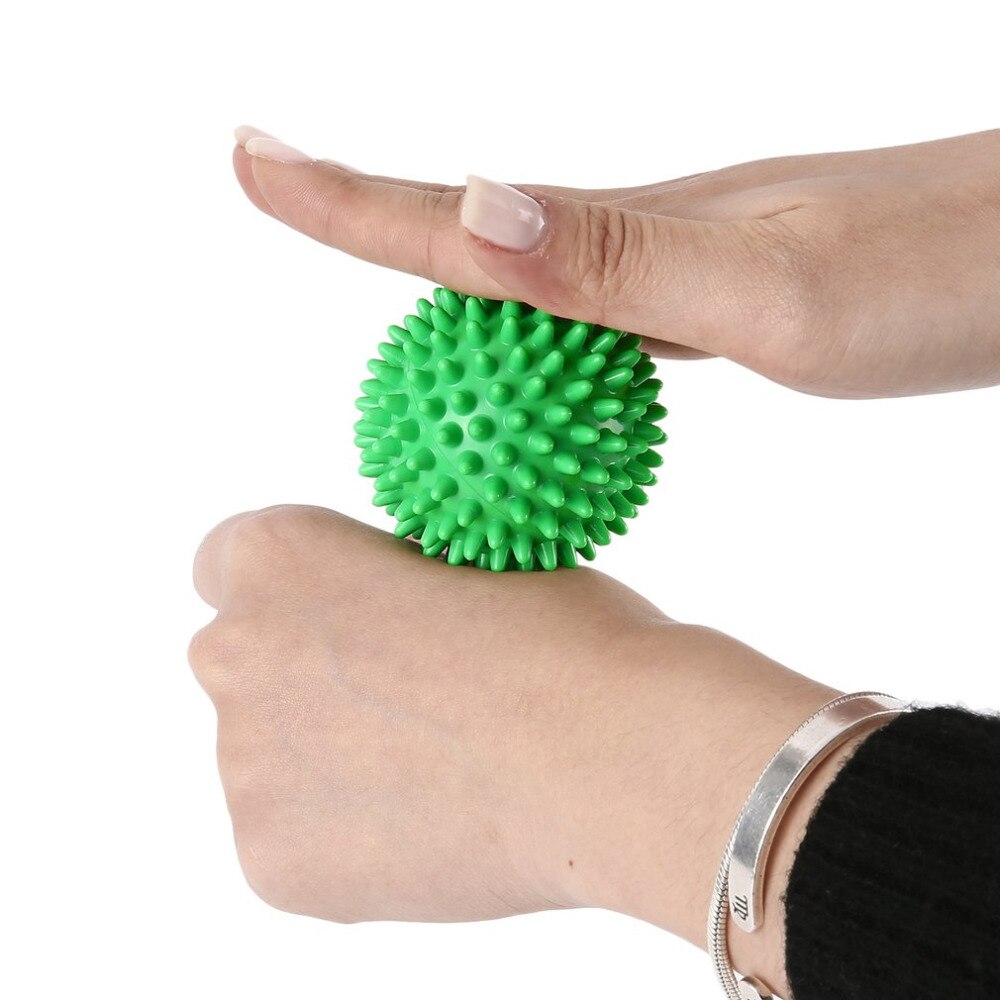 2 .Сообщение темы занятия.   Сегодня мы с вами будем работать с новым звуком  и с новой буквой. А с какими звуками мы с вами будем работать, вы узнаете, отгадав загадки.Определите, какой первый звук слышится в слове кот? (звук к).- Сегодня мы с вами будем работать со звукам и буквой  [к]. Звуки мы слышим и произносим, буквы мы пишем и читаем. Это печатная буква К.3. Характеристика звуков [к], [к’] по артикуляционным и акустическим признакам.Возьмите зеркала и произнесите звук к.(Когда мы произносим звук к: губы свободны, кончик языка опущен вниз, задняя часть спинки языка прикасается к мягкому нёбу. Голос спит или поёт? (голос спит).Значит звук к согласный.Прослушайте стихотворение о звуке [к]Посмотри на букву К: Есть нога и есть рука. Костя Крикнул Кошке: «Кыш!» Это всё на К, малыш.
Упражнения в выделении звука к на фоне других звуков, из слогов, слов.А сейчас мы поиграем в игру «Поймай звук!» Я буду называть разные звуки, если услышите звук к, хлопните в ладоши:т, к, г, х, т, к, к, га, та, ка, ко, ха, ку, кэ, до, ку, токапля, галка, халва, кот, макароны, цыплята, гантели, рука, хлеб, крот..4. Дидактическая игра «Игрушки для Кати».А сейчас к нам в гости пришла Катя. Катя любит только то, название чего начитается на  букву (К). Найди для Кати предметы название которых начинается на букву (К).5. Физминутка.Три медведяТри медведя шли домой:(дети идут как медведь)Папа был большой-большой.(поднимают руки вверх)Мама с ним – поменьше ростом,(руки на уровне груди, вытянуты вперёд)А сыночек просто крошка,(садятся на корточки)Очень маленький он был,С погремушками ходил.(встают и имитируют игру на погремушках, поднимают руки вверх и произносят слова: динь-динь-динь)6.А сейчас мы с вами будем лепить букву (К) из нашего волшебного песка.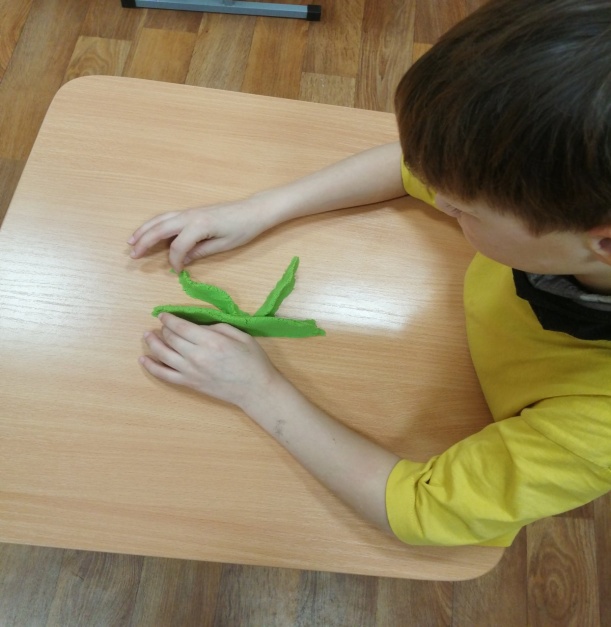 7 .  Развития оптического представления на уровне буквы,Открываем тетради на букве «К»   Каким цветом мы её раскрасим? (синим).   Почему? Потому, что она обозначает согласные звуки.- Раскрасьте букву К синим цветом, стараясь не выходить за линию. (Работа в тетрадях)            Итог занятия.- С каким звуком мы сегодня работали?Какой звук [к].  Какие слова запомнили на звук К.  С  какой буквой мы работали?   - Какие задания вам понравились?Вы хорошо выполнили все задания и за это я даю вам наклейки. Отворилась тихо дверь,И вошел усатый зверь.Сел у печки, жмурясь сладко,И умылся серой лапкой.          ( кот)